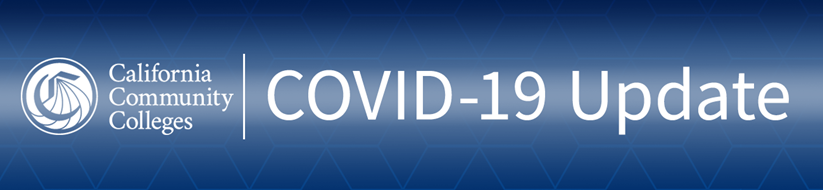 The California Community Colleges Chancellor’s Office is working closely with the governor’s office, the California Department of Public Health and local colleges to mitigate effects of the COVID-19 outbreak. The Chancellor’s Office is committed to providing accurate and timely information during this crisis. This information is current as of 3 p.m.85 California community colleges are working to transition educational services to online delivery, with many closing or suspending classes for days or weeks, including for scheduled and rescheduled spring breaks, to make the switch.STATE AND NATIONAL GUIDANCE/EXECUTIVE ORDERSThe Senate has passed a coronavirus response measure providing sick leave and free testing. The bill now goes to President Trump, who has said he will sign it.California has launched a new website to provide useful COVID-19 information to all state residents. It highlights critical steps people can take to stay healthy and includes public service announcements from state health leaders. The website can be found here.The Governor’s Office today issued new guidance for state workers to work remotely. Read the directives here.Gov. Newsom late Tuesday signed the emergency declaration providing up to $1 billion in funding to help California fight the COVID-19 pandemic. Read the full declaration here. The governor also warned Californians that we should prepare for schools to be closed through summer break.Californians who rely on Medi-Cal, CalFresh, CalWORKS, Cash Assistance for immigrants & in-home supportive services will NOT lose access due to COVID-19. Gov. Newsom issued an Executive Order to waive eligibility re-determinations for 90 days.The U.S. Census Bureau suspended field operations until April 1.Yolo and Placer counties have asked residents to stay home.SYSTEM GUIDANCEThe California Community Colleges, University of California and California State University systems have sent a letter to Congress, asking for “maximum flexibility in approving qualifications of educational institutions and qualifying programs to allow our institutions to continue to provide GI Bill recipients with educational benefits.” Read the letter in its entirety.The Chancellor’s Office is hosting a one-hour webinar focused on recent updates, guidance and supports for dealing with the COVID-19 outbreak this Friday, March 20, 2020 from 9:00 -10:00 a.m. The complete webinar content is still in development, but we expect to cover topic areas including updates on:•             Department of Public Health guidelines and guidance;•             Chancellor’s Office operations and services;•             ACCJC guidance;•             attendance accounting; and•             technology.Moving forward, the Chancellor’s Office will host weekly webinars every Wednesday from 9:00-10:00 a.m. until further notice. We want to encourage you to join the webinar and share this information with others.  This webinar will be recorded and available following the event.Please click this link join the webinar.Or iPhone one-tap :    US: +16699006833,,772739792#  or +13462487799,,772739792#Or Telephone:    Dial(for higher quality, dial a number based on your current location):        US: +1 669 900 6833  or +1 346 248 7799  or +1 253 215 8782  or +1 301 715 8592  or +1 312 626 6799  or +1 646 876 9923    Webinar ID: 772 739 792    International numbers available are also available at this link.ONLINE INSTRUCTIONThe Chancellor’s Office has acquired unlimited free Zoom Pro Licensing systemwide through June 30, 2020. Zoom is an online conferencing platform that provides access and ability to meet virtually so faculty can continue their classes online as necessary. The Chancellor’s Office is recommending use of this tool to help facilitate with online delivery. TechConnect Zoom is available to faculty, staff, administrators and students in our system. Proactively help your college prepare now by reviewing these guidelines:•                         Only faculty, staff and administrators who will be 'owning', (i.e. scheduling and inviting others), a class, meeting, appointment or other Zoom event will need an account. Accounts are not necessary to attend an event.•                         If your school would like to establish accounts for 30 people or more, please contact us so we can assist you with the most efficient way to do this.•                         If your college needs fewer than 30 accounts, individuals can sign up at TechConnect Zoom.•                         Reminder: students do not need an account to participate in a class, meeting, appointment, or other Zoom event.Still have questions or need assistance?•                         Please visit the TechConnect website for updates and our support site for general tips.•                         Watch a training video on how to get started with TechConnect Zoom.•                         Contact us anytime for help.The Department of Education Office for Civil Rights has published a short webinar on YouTube titled "Online Education and Website Accessibility.” The video is around seven minutes long and covers basic institutional responsibility as well as why accessibility is a necessary consideration as colleges and universities are transitioning many classes and instructional resources to the online environment.The California Community Colleges Accessibility Center will be hosting a series of webinars this week focusing on accessibility practices for online teaching. The sessions will occur twice a day, Tuesday through Thursday this week. Sessions will be the following:•          Wednesday (March 18), and Thursday (March 19)•          Morning session: 9AM-10AM•          Evening session: 6PM-7PM•          Zoom Meeting URL: https://cccconfer.zoom.us/j/950419161 (All sessions will use the same Zoom meeting information).Experts offer four tips for moving classes online quickly and successfully.RESOURCESThe Chancellor’s Office continues to support colleges as they work to protect students, staff, faculty and administrators. Please visit the Chancellor’s Office COVID-19 webpage for a comprehensive list of resources, answers to frequently asked questions and collateral materials.California Community Colleges faculty, staff and administrators can also find COVID-19 resources and information within the Vision Resource Center. Create an account or log in. Under the “Connect” menu, visit “All Communities” and look for the “CCC | COVID-19 Resources, Tools and Discussion” section. Click “Join Community” to access the content within. For online instruction support requests, please contact CVC-OEI.Student services staff can provide online student support services through the ConexED/Cranium Cafe platform.  The CVC-OEI can help facilitate training. Face-to-face appointments can be converted to online via SARS or other scheduling system.The CVC-OEI purchased the Pisces online tutoring platform for all colleges.  Training is available to assist local college tutors with moving their appointments online. Consortium colleges can continue to make use of the NetTutor hours provided by the CVC-OEI.  Colleges can request NetTutor (tutoring service) scheduling functionality to handle student tutoring appointments.Additional resources are available on the CVC-OEI Online Instruction & Student Support Resources page.STUDENT SUPPORTSThe Alliance for Children’s Rights has put together a collection of resources for Los Angeles-based foster care youth and families affected by COVID-19.OTHER INFORMATIONState of California employees and eligible dependents have access to the Employee Assistance Program and can be a valuable resource during any difficult time. Read more about it and other state resources so you can stay informed.Many employees are working remotely for the first time. The Muse has a great article with advice and tips for transitioning to telework.Both the ACT and SAT exams scheduled for March, April and May are canceled. The next ACT is scheduled for June 13, 2020 and the next SAT exam is scheduled for June 6. The College Board has information on what to do for students who were scheduled to take the test.Parents are facing tough questions about the pandemic from their kids. PBS KIDS has created a wonderful toolkit to help to talk to kids about COVID-19 and creating healthy habits.HOW TO HELPMany of us want to lend a helping hand during this time of need but aren’t sure where to start. Some ideas include supporting food banks and shelters, donating blood and volunteering in your local community. Click here to learn how you can help.